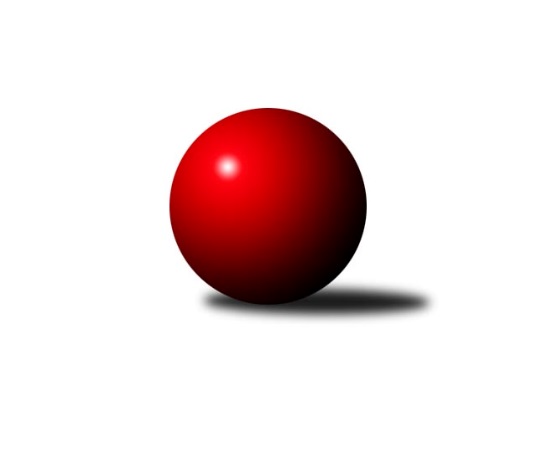 Č.24Ročník 2018/2019	23.5.2024 Východočeská divize 2018/2019Statistika 24. kolaTabulka družstev:		družstvo	záp	výh	rem	proh	skore	sety	průměr	body	plné	dorážka	chyby	1.	KK Dobruška	24	14	3	7	234 : 150 	(152.5 : 113.5)	2634	31	1796	838	26	2.	SKK Jičín B	24	15	1	8	230 : 154 	(135.0 : 113.0)	2664	31	1798	867	29	3.	KK Zálabák Smiřice	24	13	4	7	197 : 187 	(116.0 : 110.0)	2618	30	1792	826	31	4.	KK Vysoké Mýto	24	14	1	9	242 : 142 	(172.0 : 78.0)	2648	29	1799	849	23.3	5.	TJ Červený Kostelec B	23	13	2	8	195 : 173 	(118.5 : 105.5)	2637	28	1809	828	30.1	6.	TJ Nová Paka	24	13	0	11	193 : 191 	(96.5 : 110.5)	2582	26	1782	800	37.3	7.	Spartak Rokytnice n. J. B	24	11	2	11	199 : 185 	(105.0 : 123.0)	2592	24	1779	813	33.5	8.	TJ Start Rychnov n. Kn. B	24	11	1	12	191 : 193 	(118.0 : 104.0)	2608	23	1796	812	33.3	9.	SK Solnice	24	11	0	13	177 : 207 	(108.5 : 112.5)	2604	22	1776	828	30.8	10.	TJ Dvůr Králové n. L.	24	10	1	13	181 : 203 	(109.5 : 130.5)	2580	21	1764	816	34.5	11.	SKK Třebechovice p. O.	24	8	3	13	161 : 223 	(99.0 : 145.0)	2518	19	1738	780	37.8	12.	TJ Lokomotiva Trutnov B	24	9	0	15	169 : 215 	(104.0 : 122.0)	2618	18	1806	812	34.6	13.	TJ Jiskra Hylváty	23	7	2	14	159 : 209 	(102.0 : 116.0)	2611	16	1792	819	36.1	14.	SKK České Meziříčí	24	6	4	14	144 : 240 	(114.5 : 167.5)	2542	16	1765	777	33.8Tabulka doma:		družstvo	záp	výh	rem	proh	skore	sety	průměr	body	maximum	minimum	1.	KK Vysoké Mýto	12	12	0	0	172 : 20 	(113.5 : 20.5)	2791	24	2894	2697	2.	Spartak Rokytnice n. J. B	12	10	1	1	142 : 50 	(63.0 : 35.0)	2755	21	2875	2605	3.	TJ Start Rychnov n. Kn. B	12	10	0	2	137 : 55 	(74.0 : 40.0)	2803	20	2880	2722	4.	KK Dobruška	12	9	0	3	136 : 56 	(89.0 : 51.0)	2789	18	2883	2746	5.	SKK Jičín B	12	9	0	3	124 : 68 	(81.0 : 63.0)	2698	18	2767	2617	6.	TJ Červený Kostelec B	12	8	2	2	120 : 72 	(71.0 : 51.0)	2607	18	2650	2556	7.	TJ Nová Paka	12	9	0	3	120 : 72 	(51.5 : 35.5)	2562	18	2673	2502	8.	SKK Třebechovice p. O.	12	7	2	3	115 : 77 	(63.0 : 65.0)	2545	16	2684	2408	9.	SK Solnice	12	8	0	4	109 : 83 	(67.5 : 44.5)	2531	16	2638	2421	10.	KK Zálabák Smiřice	12	7	2	3	105 : 87 	(62.5 : 47.5)	2714	16	2788	2620	11.	TJ Dvůr Králové n. L.	12	7	1	4	112 : 80 	(60.0 : 50.0)	2620	15	2690	2526	12.	SKK České Meziříčí	12	6	3	3	103 : 89 	(71.5 : 70.5)	2677	15	2776	2586	13.	TJ Lokomotiva Trutnov B	12	7	0	5	112 : 80 	(58.5 : 45.5)	2649	14	2725	2593	14.	TJ Jiskra Hylváty	11	6	1	4	100 : 76 	(61.0 : 45.0)	2601	13	2659	2498Tabulka venku:		družstvo	záp	výh	rem	proh	skore	sety	průměr	body	maximum	minimum	1.	KK Zálabák Smiřice	12	6	2	4	92 : 100 	(53.5 : 62.5)	2610	14	2779	2439	2.	SKK Jičín B	12	6	1	5	106 : 86 	(54.0 : 50.0)	2662	13	2870	2429	3.	KK Dobruška	12	5	3	4	98 : 94 	(63.5 : 62.5)	2621	13	2749	2463	4.	TJ Červený Kostelec B	11	5	0	6	75 : 101 	(47.5 : 54.5)	2640	10	2769	2544	5.	TJ Nová Paka	12	4	0	8	73 : 119 	(45.0 : 75.0)	2584	8	2691	2483	6.	TJ Dvůr Králové n. L.	12	3	0	9	69 : 123 	(49.5 : 80.5)	2576	6	2741	2410	7.	SK Solnice	12	3	0	9	68 : 124 	(41.0 : 68.0)	2611	6	2805	2423	8.	KK Vysoké Mýto	12	2	1	9	70 : 122 	(58.5 : 57.5)	2636	5	2764	2442	9.	TJ Lokomotiva Trutnov B	12	2	0	10	57 : 135 	(45.5 : 76.5)	2616	4	2767	2422	10.	TJ Jiskra Hylváty	12	1	1	10	59 : 133 	(41.0 : 71.0)	2612	3	2860	2443	11.	Spartak Rokytnice n. J. B	12	1	1	10	57 : 135 	(42.0 : 88.0)	2579	3	2793	2466	12.	TJ Start Rychnov n. Kn. B	12	1	1	10	54 : 138 	(44.0 : 64.0)	2592	3	2747	2445	13.	SKK Třebechovice p. O.	12	1	1	10	46 : 146 	(36.0 : 80.0)	2516	3	2662	2363	14.	SKK České Meziříčí	12	0	1	11	41 : 151 	(43.0 : 97.0)	2531	1	2689	2406Tabulka podzimní části:		družstvo	záp	výh	rem	proh	skore	sety	průměr	body	doma	venku	1.	SKK Jičín B	13	10	0	3	134 : 74 	(72.0 : 64.0)	2654	20 	5 	0 	1 	5 	0 	2	2.	TJ Červený Kostelec B	13	9	1	3	122 : 86 	(78.5 : 63.5)	2660	19 	4 	1 	2 	5 	0 	1	3.	TJ Nová Paka	13	8	0	5	117 : 91 	(53.0 : 48.0)	2612	16 	4 	0 	3 	4 	0 	2	4.	SK Solnice	13	8	0	5	113 : 95 	(51.5 : 47.5)	2619	16 	5 	0 	1 	3 	0 	4	5.	TJ Dvůr Králové n. L.	13	7	1	5	115 : 93 	(69.0 : 67.0)	2606	15 	4 	1 	2 	3 	0 	3	6.	Spartak Rokytnice n. J. B	13	7	1	5	115 : 93 	(51.0 : 71.0)	2590	15 	6 	0 	0 	1 	1 	5	7.	KK Vysoké Mýto	13	7	0	6	122 : 86 	(88.5 : 39.5)	2650	14 	6 	0 	0 	1 	0 	6	8.	KK Zálabák Smiřice	13	6	1	6	90 : 118 	(66.0 : 70.0)	2620	13 	3 	1 	2 	3 	0 	4	9.	KK Dobruška	13	5	2	6	100 : 108 	(72.5 : 73.5)	2620	12 	4 	0 	3 	1 	2 	3	10.	TJ Start Rychnov n. Kn. B	13	5	1	7	102 : 106 	(59.5 : 48.5)	2616	11 	5 	0 	1 	0 	1 	6	11.	SKK České Meziříčí	13	4	1	8	76 : 132 	(62.5 : 93.5)	2589	9 	4 	1 	2 	0 	0 	6	12.	TJ Lokomotiva Trutnov B	13	4	0	9	88 : 120 	(44.5 : 61.5)	2624	8 	3 	0 	4 	1 	0 	5	13.	SKK Třebechovice p. O.	13	3	2	8	79 : 129 	(61.0 : 81.0)	2490	8 	3 	1 	3 	0 	1 	5	14.	TJ Jiskra Hylváty	13	2	2	9	83 : 125 	(63.5 : 64.5)	2588	6 	2 	1 	3 	0 	1 	6Tabulka jarní části:		družstvo	záp	výh	rem	proh	skore	sety	průměr	body	doma	venku	1.	KK Dobruška	11	9	1	1	134 : 42 	(80.0 : 40.0)	2669	19 	5 	0 	0 	4 	1 	1 	2.	KK Zálabák Smiřice	11	7	3	1	107 : 69 	(50.0 : 40.0)	2632	17 	4 	1 	1 	3 	2 	0 	3.	KK Vysoké Mýto	11	7	1	3	120 : 56 	(83.5 : 38.5)	2669	15 	6 	0 	0 	1 	1 	3 	4.	TJ Start Rychnov n. Kn. B	11	6	0	5	89 : 87 	(58.5 : 55.5)	2629	12 	5 	0 	1 	1 	0 	4 	5.	SKK Jičín B	11	5	1	5	96 : 80 	(63.0 : 49.0)	2684	11 	4 	0 	2 	1 	1 	3 	6.	SKK Třebechovice p. O.	11	5	1	5	82 : 94 	(38.0 : 64.0)	2551	11 	4 	1 	0 	1 	0 	5 	7.	TJ Jiskra Hylváty	10	5	0	5	76 : 84 	(38.5 : 51.5)	2639	10 	4 	0 	1 	1 	0 	4 	8.	TJ Lokomotiva Trutnov B	11	5	0	6	81 : 95 	(59.5 : 60.5)	2618	10 	4 	0 	1 	1 	0 	5 	9.	TJ Nová Paka	11	5	0	6	76 : 100 	(43.5 : 62.5)	2550	10 	5 	0 	0 	0 	0 	6 	10.	Spartak Rokytnice n. J. B	11	4	1	6	84 : 92 	(54.0 : 52.0)	2623	9 	4 	1 	1 	0 	0 	5 	11.	TJ Červený Kostelec B	10	4	1	5	73 : 87 	(40.0 : 42.0)	2606	9 	4 	1 	0 	0 	0 	5 	12.	SKK České Meziříčí	11	2	3	6	68 : 108 	(52.0 : 74.0)	2514	7 	2 	2 	1 	0 	1 	5 	13.	TJ Dvůr Králové n. L.	11	3	0	8	66 : 110 	(40.5 : 63.5)	2558	6 	3 	0 	2 	0 	0 	6 	14.	SK Solnice	11	3	0	8	64 : 112 	(57.0 : 65.0)	2573	6 	3 	0 	3 	0 	0 	5 Zisk bodů pro družstvo:		jméno hráče	družstvo	body	zápasy	v %	dílčí body	sety	v %	1.	Martin Prošvic 	KK Vysoké Mýto  	40	/	24	(83%)		/		(%)	2.	David Hanzlíček 	KK Zálabák Smiřice  	36	/	23	(78%)		/		(%)	3.	Tomáš Kyndl 	KK Vysoké Mýto  	36	/	24	(75%)		/		(%)	4.	Tomáš Pavlata 	SKK Jičín B 	34	/	21	(81%)		/		(%)	5.	Václav Kašpar 	KK Vysoké Mýto  	34	/	23	(74%)		/		(%)	6.	Lukáš Blažej 	TJ Dvůr Králové n. L.  	32	/	23	(70%)		/		(%)	7.	Oldřich Motyčka 	SKK Třebechovice p. O. 	32	/	24	(67%)		/		(%)	8.	Martin Čihák 	TJ Start Rychnov n. Kn. B 	31	/	23	(67%)		/		(%)	9.	Michal Kala 	TJ Start Rychnov n. Kn. B 	31	/	24	(65%)		/		(%)	10.	Jan Šmidrkal 	TJ Nová Paka  	30	/	21	(71%)		/		(%)	11.	Jan Ringel 	SKK Jičín B 	30	/	22	(68%)		/		(%)	12.	Petr Bartoš 	KK Vysoké Mýto  	30	/	22	(68%)		/		(%)	13.	Miroslav Cupal 	KK Zálabák Smiřice  	30	/	23	(65%)		/		(%)	14.	Jiří Bajer 	TJ Nová Paka  	30	/	24	(63%)		/		(%)	15.	Roman Václavek 	KK Dobruška  	30	/	24	(63%)		/		(%)	16.	Vladimír Řehák 	SKK Jičín B 	29	/	18	(81%)		/		(%)	17.	Miloš Veigl 	TJ Lokomotiva Trutnov B 	29	/	23	(63%)		/		(%)	18.	Martin Děkan 	KK Dobruška  	28	/	21	(67%)		/		(%)	19.	Jiří Slavík 	KK Dobruška  	28	/	22	(64%)		/		(%)	20.	Michal Balcar 	KK Dobruška  	28	/	23	(61%)		/		(%)	21.	Petr Mařas 	Spartak Rokytnice n. J. B 	26	/	15	(87%)		/		(%)	22.	Jakub Stejskal 	Spartak Rokytnice n. J. B 	26	/	20	(65%)		/		(%)	23.	Petr Linhart 	TJ Červený Kostelec B 	26	/	21	(62%)		/		(%)	24.	Luděk Horák 	TJ Dvůr Králové n. L.  	26	/	21	(62%)		/		(%)	25.	Jaromír Erlebach 	TJ Nová Paka  	26	/	21	(62%)		/		(%)	26.	Pavel Píč 	SK Solnice  	26	/	22	(59%)		/		(%)	27.	Josef Kupka 	KK Dobruška  	26	/	24	(54%)		/		(%)	28.	Jan Králíček 	KK Dobruška  	26	/	24	(54%)		/		(%)	29.	Martin Nosek 	SK Solnice  	26	/	24	(54%)		/		(%)	30.	Milan Vencl 	TJ Jiskra Hylváty 	25	/	22	(57%)		/		(%)	31.	Jaroslav Stráník 	KK Vysoké Mýto  	25	/	24	(52%)		/		(%)	32.	Tomáš Pražák 	TJ Jiskra Hylváty 	24	/	19	(63%)		/		(%)	33.	Matěj Stančík 	TJ Start Rychnov n. Kn. B 	24	/	19	(63%)		/		(%)	34.	Jan Brouček 	SKK České Meziříčí  	23	/	23	(50%)		/		(%)	35.	Karel Řehák 	TJ Jiskra Hylváty 	22	/	19	(58%)		/		(%)	36.	Kamil Vošvrda 	SKK České Meziříčí  	22	/	20	(55%)		/		(%)	37.	David Chaloupka 	TJ Lokomotiva Trutnov B 	21	/	19	(55%)		/		(%)	38.	Jiří Kout 	TJ Nová Paka  	21	/	21	(50%)		/		(%)	39.	Daniel Stráník 	KK Vysoké Mýto  	21	/	23	(46%)		/		(%)	40.	Daniel Balcar 	TJ Červený Kostelec B 	20	/	12	(83%)		/		(%)	41.	Václav Šmída 	KK Zálabák Smiřice  	20	/	12	(83%)		/		(%)	42.	Jiří Bek 	SKK Třebechovice p. O. 	20	/	14	(71%)		/		(%)	43.	Milan Ringel 	SKK Jičín B 	20	/	15	(67%)		/		(%)	44.	Luboš Kolařík 	SKK Jičín B 	20	/	20	(50%)		/		(%)	45.	David Štěpán 	SKK České Meziříčí  	20	/	21	(48%)		/		(%)	46.	Michal Janeček 	KK Zálabák Smiřice  	20	/	21	(48%)		/		(%)	47.	Jaroslav Jeníček 	TJ Lokomotiva Trutnov B 	20	/	22	(45%)		/		(%)	48.	Rudolf Stejskal 	SK Solnice  	20	/	24	(42%)		/		(%)	49.	Jan Volf 	Spartak Rokytnice n. J. B 	19	/	19	(50%)		/		(%)	50.	Milan Hrubý 	SK Solnice  	19	/	22	(43%)		/		(%)	51.	Dalibor Chráska 	TJ Červený Kostelec B 	18	/	10	(90%)		/		(%)	52.	Jakub Wenzel 	TJ Červený Kostelec B 	18	/	18	(50%)		/		(%)	53.	Tomáš Kincl 	TJ Červený Kostelec B 	18	/	21	(43%)		/		(%)	54.	Petr Janeček 	TJ Dvůr Králové n. L.  	18	/	24	(38%)		/		(%)	55.	Josef Dvořák 	SKK Třebechovice p. O. 	18	/	24	(38%)		/		(%)	56.	Robert Petera 	SKK Třebechovice p. O. 	17	/	12	(71%)		/		(%)	57.	Zdeněk Kaplan 	TJ Jiskra Hylváty 	16	/	12	(67%)		/		(%)	58.	Vojtěch Kazda 	TJ Nová Paka  	16	/	13	(62%)		/		(%)	59.	Zdeněk Mařák 	SKK Třebechovice p. O. 	16	/	14	(57%)		/		(%)	60.	Jan Janeček 	TJ Dvůr Králové n. L.  	16	/	15	(53%)		/		(%)	61.	František Černý 	SKK Jičín B 	16	/	18	(44%)		/		(%)	62.	Petr Brouček 	SKK České Meziříčí  	16	/	18	(44%)		/		(%)	63.	Ladislav Lorenc 	SKK České Meziříčí  	16	/	19	(42%)		/		(%)	64.	Jaroslav Jusko 	TJ Lokomotiva Trutnov B 	16	/	19	(42%)		/		(%)	65.	Dobroslav Lánský 	TJ Nová Paka  	16	/	20	(40%)		/		(%)	66.	Jiří Mochan 	KK Zálabák Smiřice  	15	/	16	(47%)		/		(%)	67.	Jindřich Kašpar 	TJ Červený Kostelec B 	15	/	21	(36%)		/		(%)	68.	Milan Vošvrda 	SKK České Meziříčí  	15	/	23	(33%)		/		(%)	69.	Dalibor Ksandr 	TJ Start Rychnov n. Kn. B 	14	/	11	(64%)		/		(%)	70.	Ladislav Urbánek 	TJ Start Rychnov n. Kn. B 	14	/	12	(58%)		/		(%)	71.	Ladislav Zívr 	TJ Dvůr Králové n. L.  	14	/	15	(47%)		/		(%)	72.	Milan Januška 	TJ Jiskra Hylváty 	14	/	16	(44%)		/		(%)	73.	Roman Stříbrný 	Spartak Rokytnice n. J. B 	14	/	17	(41%)		/		(%)	74.	Monika Horová 	TJ Dvůr Králové n. L.  	13	/	17	(38%)		/		(%)	75.	Petr Gálus 	TJ Start Rychnov n. Kn. B 	13	/	23	(28%)		/		(%)	76.	Petr Holý 	TJ Lokomotiva Trutnov B 	12	/	6	(100%)		/		(%)	77.	Bohumil Kuřina 	Spartak Rokytnice n. J. B 	12	/	6	(100%)		/		(%)	78.	Jan Mařas 	Spartak Rokytnice n. J. B 	12	/	14	(43%)		/		(%)	79.	Karel Kratochvíl 	TJ Lokomotiva Trutnov B 	12	/	16	(38%)		/		(%)	80.	Luděk Moravec 	SKK Třebechovice p. O. 	12	/	20	(30%)		/		(%)	81.	Michal Vlček 	TJ Červený Kostelec B 	12	/	21	(29%)		/		(%)	82.	Martin Kozel st.	SK Solnice  	10	/	9	(56%)		/		(%)	83.	Pavel Hanout 	Spartak Rokytnice n. J. B 	10	/	9	(56%)		/		(%)	84.	Vladimír Doubek 	Spartak Rokytnice n. J. B 	10	/	15	(33%)		/		(%)	85.	Jiří Červinka 	TJ Dvůr Králové n. L.  	10	/	17	(29%)		/		(%)	86.	Radek Urgela 	KK Zálabák Smiřice  	10	/	18	(28%)		/		(%)	87.	Tomáš Skala 	TJ Jiskra Hylváty 	10	/	19	(26%)		/		(%)	88.	Zdeněk Babka 	TJ Lokomotiva Trutnov B 	9	/	13	(35%)		/		(%)	89.	Jiří Bartoníček 	SK Solnice  	8	/	4	(100%)		/		(%)	90.	Vladimír Pavlata 	SKK Jičín B 	8	/	8	(50%)		/		(%)	91.	František Adamů st.	TJ Červený Kostelec B 	8	/	8	(50%)		/		(%)	92.	Jiří Hanuš 	SKK Třebechovice p. O. 	8	/	15	(27%)		/		(%)	93.	Daniel Rais 	TJ Start Rychnov n. Kn. B 	8	/	15	(27%)		/		(%)	94.	Václav Balous 	SK Solnice  	8	/	16	(25%)		/		(%)	95.	Martin Ivan 	KK Zálabák Smiřice  	8	/	19	(21%)		/		(%)	96.	Tomáš Hrubý 	SK Solnice  	6	/	4	(75%)		/		(%)	97.	Jakub Stejskal 	TJ Jiskra Hylváty 	6	/	5	(60%)		/		(%)	98.	Ladislav Kolář 	TJ Jiskra Hylváty 	6	/	16	(19%)		/		(%)	99.	Libor Čaban 	TJ Jiskra Hylváty 	4	/	2	(100%)		/		(%)	100.	Kateřina Šmídová 	TJ Dvůr Králové n. L.  	4	/	3	(67%)		/		(%)	101.	Radek Novák 	Spartak Rokytnice n. J. B 	4	/	3	(67%)		/		(%)	102.	Martin Šnytr 	TJ Dvůr Králové n. L.  	4	/	3	(67%)		/		(%)	103.	Petr Janouch 	Spartak Rokytnice n. J. B 	4	/	3	(67%)		/		(%)	104.	Ladislav Mikolášek 	Spartak Rokytnice n. J. B 	4	/	5	(40%)		/		(%)	105.	Josef Prokopec 	TJ Lokomotiva Trutnov B 	4	/	6	(33%)		/		(%)	106.	Zdeněk Tobiška 	SK Solnice  	4	/	7	(29%)		/		(%)	107.	Martin Mazáček 	SKK Jičín B 	4	/	8	(25%)		/		(%)	108.	Aleš Kotek 	TJ Lokomotiva Trutnov B 	4	/	10	(20%)		/		(%)	109.	Jiří Pácha 	TJ Start Rychnov n. Kn. B 	4	/	12	(17%)		/		(%)	110.	Tomáš Cvrček 	Spartak Rokytnice n. J. B 	4	/	13	(15%)		/		(%)	111.	Ilona Sýkorová 	TJ Start Rychnov n. Kn. B 	2	/	1	(100%)		/		(%)	112.	Pavel Nosek 	SK Solnice  	2	/	1	(100%)		/		(%)	113.	Vladimír Gütler 	KK Dobruška  	2	/	1	(100%)		/		(%)	114.	Pavel Dymák 	SK Solnice  	2	/	1	(100%)		/		(%)	115.	Václav Buřil 	TJ Start Rychnov n. Kn. B 	2	/	1	(100%)		/		(%)	116.	Petr Kotek 	TJ Lokomotiva Trutnov B 	2	/	1	(100%)		/		(%)	117.	Petr John 	TJ Jiskra Hylváty 	2	/	2	(50%)		/		(%)	118.	Lukáš Fanc 	KK Dobruška  	2	/	2	(50%)		/		(%)	119.	Ladislav Jedlička 	TJ Jiskra Hylváty 	2	/	2	(50%)		/		(%)	120.	Ondřej Brouček 	SKK České Meziříčí  	2	/	3	(33%)		/		(%)	121.	Vladimír Sonnevend 	SK Solnice  	2	/	6	(17%)		/		(%)	122.	Zdeněk Zahálka 	SKK Třebechovice p. O. 	2	/	7	(14%)		/		(%)	123.	Jindřich Brouček 	SKK České Meziříčí  	2	/	11	(9%)		/		(%)	124.	Erik Folta 	TJ Nová Paka  	2	/	18	(6%)		/		(%)	125.	Jaroslav Černý 	KK Dobruška  	0	/	1	(0%)		/		(%)	126.	Vladimír Gütler 	KK Dobruška  	0	/	1	(0%)		/		(%)	127.	 	 	0	/	1	(0%)		/		(%)	128.	Kamil Mýl 	TJ Červený Kostelec B 	0	/	1	(0%)		/		(%)	129.	Stanislav Nosek 	KK Zálabák Smiřice  	0	/	1	(0%)		/		(%)	130.	Jiří Rejl 	TJ Dvůr Králové n. L.  	0	/	1	(0%)		/		(%)	131.	Štěpán Sedláček 	SKK Třebechovice p. O. 	0	/	1	(0%)		/		(%)	132.	Jaroslav Fajfer 	TJ Nová Paka  	0	/	1	(0%)		/		(%)	133.	Petr Kosejk 	SK Solnice  	0	/	1	(0%)		/		(%)	134.	Miroslav Šulc 	TJ Dvůr Králové n. L.  	0	/	1	(0%)		/		(%)	135.	Lubomír Šípek 	TJ Start Rychnov n. Kn. B 	0	/	1	(0%)		/		(%)	136.	Tereza Morávková 	SK Solnice  	0	/	1	(0%)		/		(%)	137.	Jakub Kašpar 	Spartak Rokytnice n. J. B 	0	/	1	(0%)		/		(%)	138.	Josef Ledajaks 	KK Vysoké Mýto  	0	/	1	(0%)		/		(%)	139.	Zdeněk Kejzlar 	TJ Červený Kostelec B 	0	/	1	(0%)		/		(%)	140.	Jiří Frinta 	KK Dobruška  	0	/	1	(0%)		/		(%)	141.	Václav Perchlík st.	KK Vysoké Mýto  	0	/	2	(0%)		/		(%)	142.	Oldřich Krsek 	TJ Start Rychnov n. Kn. B 	0	/	2	(0%)		/		(%)	143.	Matěj Mach 	TJ Jiskra Hylváty 	0	/	2	(0%)		/		(%)	144.	Pavel Novák 	TJ Červený Kostelec B 	0	/	2	(0%)		/		(%)	145.	Jaroslav Weihrauch 	TJ Nová Paka  	0	/	3	(0%)		/		(%)	146.	Petr Březina 	SKK Třebechovice p. O. 	0	/	3	(0%)		/		(%)	147.	Jaroslav Salaba 	SKK Třebechovice p. O. 	0	/	6	(0%)		/		(%)	148.	Jiří Vokřál 	KK Zálabák Smiřice  	0	/	7	(0%)		/		(%)Průměry na kuželnách:		kuželna	průměr	plné	dorážka	chyby	výkon na hráče	1.	Rychnov nad Kněžnou, 1-4	2742	1871	871	36.5	(457.0)	2.	Dobruška, 1-2	2742	1849	892	26.3	(457.0)	3.	Rokytnice, 1-2	2713	1833	880	30.7	(452.3)	4.	Smiřice, 1-2	2689	1851	837	35.0	(448.2)	5.	České Meziříčí, 1-2	2674	1811	862	26.3	(445.7)	6.	SKK Jičín, 1-4	2663	1808	854	31.6	(443.8)	7.	Vysoké Mýto, 1-2	2657	1794	863	25.6	(443.0)	8.	Trutnov, 1-4	2645	1807	838	34.6	(441.0)	9.	Dvůr Králové, 1-2	2604	1792	812	35.3	(434.1)	10.	Č. Kostelec, 1-2	2585	1774	811	32.1	(430.9)	11.	Hylváty, 1-2	2579	1764	815	31.9	(429.9)	12.	Nová Paka, 1-2	2534	1750	783	39.3	(422.4)	13.	Třebechovice, 1-2	2522	1741	781	30.4	(420.5)	14.	Solnice, 1-2	2502	1733	768	34.8	(417.1)Nejlepší výkony na kuželnách:Rychnov nad Kněžnou, 1-4TJ Start Rychnov n. Kn. B	2880	5. kolo	Zdeněk Kaplan 	TJ Jiskra Hylváty	555	17. koloTJ Jiskra Hylváty	2860	17. kolo	Martin Čihák 	TJ Start Rychnov n. Kn. B	541	5. koloTJ Start Rychnov n. Kn. B	2850	16. kolo	Ladislav Urbánek 	TJ Start Rychnov n. Kn. B	539	19. koloTJ Start Rychnov n. Kn. B	2848	19. kolo	Martin Čihák 	TJ Start Rychnov n. Kn. B	533	7. koloTJ Start Rychnov n. Kn. B	2843	17. kolo	Martin Čihák 	TJ Start Rychnov n. Kn. B	529	21. koloTJ Start Rychnov n. Kn. B	2830	7. kolo	Martin Čihák 	TJ Start Rychnov n. Kn. B	517	9. koloTJ Start Rychnov n. Kn. B	2825	9. kolo	Martin Čihák 	TJ Start Rychnov n. Kn. B	517	17. koloTJ Start Rychnov n. Kn. B	2806	21. kolo	Martin Čihák 	TJ Start Rychnov n. Kn. B	514	2. koloSpartak Rokytnice n. J. B	2793	19. kolo	Ladislav Urbánek 	TJ Start Rychnov n. Kn. B	514	21. koloTJ Červený Kostelec B	2769	13. kolo	Martin Čihák 	TJ Start Rychnov n. Kn. B	509	14. koloDobruška, 1-2KK Dobruška 	2883	3. kolo	Jiří Slavík 	KK Dobruška 	518	8. koloSKK Jičín B	2870	8. kolo	Michal Balcar 	KK Dobruška 	511	3. koloKK Dobruška 	2836	8. kolo	Jan Ringel 	SKK Jičín B	511	8. koloKK Dobruška 	2810	15. kolo	Martin Děkan 	KK Dobruška 	508	22. koloSK Solnice 	2805	10. kolo	Jiří Slavík 	KK Dobruška 	508	6. koloKK Dobruška 	2802	1. kolo	Jiří Slavík 	KK Dobruška 	505	5. koloKK Dobruška 	2793	5. kolo	Michal Vlček 	TJ Červený Kostelec B	503	20. koloKK Dobruška 	2788	17. kolo	Jiří Slavík 	KK Dobruška 	502	3. koloKK Dobruška 	2773	6. kolo	Roman Václavek 	KK Dobruška 	500	17. koloKK Dobruška 	2768	22. kolo	Josef Kupka 	KK Dobruška 	499	5. koloRokytnice, 1-2Spartak Rokytnice n. J. B	2875	11. kolo	Bohumil Kuřina 	Spartak Rokytnice n. J. B	504	13. koloSpartak Rokytnice n. J. B	2818	18. kolo	Jan Mařas 	Spartak Rokytnice n. J. B	502	14. koloSpartak Rokytnice n. J. B	2816	9. kolo	Bohumil Kuřina 	Spartak Rokytnice n. J. B	501	9. koloSpartak Rokytnice n. J. B	2780	16. kolo	Petr Linhart 	TJ Červený Kostelec B	500	2. koloSpartak Rokytnice n. J. B	2773	2. kolo	Petr Mařas 	Spartak Rokytnice n. J. B	497	18. koloSpartak Rokytnice n. J. B	2763	21. kolo	Petr Mařas 	Spartak Rokytnice n. J. B	497	20. koloSpartak Rokytnice n. J. B	2756	13. kolo	Jan Volf 	Spartak Rokytnice n. J. B	493	11. koloTJ Lokomotiva Trutnov B	2753	11. kolo	Jaroslav Jeníček 	TJ Lokomotiva Trutnov B	493	11. koloSpartak Rokytnice n. J. B	2736	20. kolo	Miloš Veigl 	TJ Lokomotiva Trutnov B	493	11. koloSpartak Rokytnice n. J. B	2736	4. kolo	Petr Mařas 	Spartak Rokytnice n. J. B	492	2. koloSmiřice, 1-2KK Zálabák Smiřice 	2788	4. kolo	Václav Šmída 	KK Zálabák Smiřice 	505	18. koloTJ Start Rychnov n. Kn. B	2747	18. kolo	Václav Šmída 	KK Zálabák Smiřice 	502	19. koloKK Zálabák Smiřice 	2745	21. kolo	Michal Janeček 	KK Zálabák Smiřice 	501	4. koloSKK Jičín B	2745	2. kolo	Lukáš Blažej 	TJ Dvůr Králové n. L. 	500	11. koloKK Zálabák Smiřice 	2744	19. kolo	Václav Šmída 	KK Zálabák Smiřice 	494	16. koloKK Zálabák Smiřice 	2743	23. kolo	Martin Kozel st.	SK Solnice 	492	4. koloTJ Dvůr Králové n. L. 	2741	11. kolo	Michal Janeček 	KK Zálabák Smiřice 	490	13. koloKK Zálabák Smiřice 	2740	14. kolo	Luboš Kolařík 	SKK Jičín B	489	2. koloKK Zálabák Smiřice 	2737	13. kolo	David Hanzlíček 	KK Zálabák Smiřice 	488	14. koloKK Zálabák Smiřice 	2730	11. kolo	David Hanzlíček 	KK Zálabák Smiřice 	488	21. koloČeské Meziříčí, 1-2SKK České Meziříčí 	2776	15. kolo	Jan Králíček 	KK Dobruška 	516	19. koloTJ Lokomotiva Trutnov B	2767	17. kolo	Petr Holý 	TJ Lokomotiva Trutnov B	513	17. koloKK Vysoké Mýto 	2764	15. kolo	Tomáš Pavlata 	SKK Jičín B	495	22. koloTJ Červený Kostelec B	2757	8. kolo	Martin Nosek 	SK Solnice 	492	24. koloSKK České Meziříčí 	2748	12. kolo	Jan Brouček 	SKK České Meziříčí 	491	12. koloSKK České Meziříčí 	2729	1. kolo	Jan Brouček 	SKK České Meziříčí 	490	7. koloSKK České Meziříčí 	2723	17. kolo	Michal Vlček 	TJ Červený Kostelec B	485	8. koloTJ Start Rychnov n. Kn. B	2710	12. kolo	Ladislav Lorenc 	SKK České Meziříčí 	485	12. koloSKK České Meziříčí 	2707	5. kolo	Petr Brouček 	SKK České Meziříčí 	484	15. koloKK Dobruška 	2691	19. kolo	David Štěpán 	SKK České Meziříčí 	481	1. koloSKK Jičín, 1-4KK Zálabák Smiřice 	2779	15. kolo	František Černý 	SKK Jičín B	510	9. koloSKK Jičín B	2767	18. kolo	Tomáš Pavlata 	SKK Jičín B	507	7. koloSKK Jičín B	2766	19. kolo	Václav Šmída 	KK Zálabák Smiřice 	501	15. koloSKK Jičín B	2757	7. kolo	Petr Janeček 	TJ Dvůr Králové n. L. 	500	7. koloKK Dobruška 	2749	21. kolo	Petr Holý 	TJ Lokomotiva Trutnov B	495	19. koloSKK Jičín B	2708	21. kolo	Tomáš Pražák 	TJ Jiskra Hylváty	489	11. koloSKK Jičín B	2707	11. kolo	Martin Prošvic 	KK Vysoké Mýto 	485	17. koloSKK Jičín B	2706	9. kolo	Dalibor Ksandr 	TJ Start Rychnov n. Kn. B	484	1. koloTJ Dvůr Králové n. L. 	2698	7. kolo	Martin Děkan 	KK Dobruška 	482	21. koloSKK Jičín B	2697	17. kolo	Jan Ringel 	SKK Jičín B	481	7. koloVysoké Mýto, 1-2KK Vysoké Mýto 	2894	20. kolo	Martin Prošvic 	KK Vysoké Mýto 	530	6. koloKK Vysoké Mýto 	2860	11. kolo	Václav Kašpar 	KK Vysoké Mýto 	523	22. koloKK Vysoké Mýto 	2840	6. kolo	Martin Prošvic 	KK Vysoké Mýto 	523	2. koloKK Vysoké Mýto 	2820	4. kolo	Martin Prošvic 	KK Vysoké Mýto 	519	20. koloKK Vysoké Mýto 	2816	22. kolo	Václav Kašpar 	KK Vysoké Mýto 	516	11. koloKK Vysoké Mýto 	2801	18. kolo	Martin Prošvic 	KK Vysoké Mýto 	506	11. koloKK Vysoké Mýto 	2776	13. kolo	Václav Kašpar 	KK Vysoké Mýto 	498	18. koloKK Vysoké Mýto 	2771	2. kolo	Martin Prošvic 	KK Vysoké Mýto 	495	13. koloKK Vysoké Mýto 	2756	14. kolo	Václav Kašpar 	KK Vysoké Mýto 	494	4. koloKK Vysoké Mýto 	2739	16. kolo	Tomáš Kyndl 	KK Vysoké Mýto 	493	20. koloTrutnov, 1-4SKK Jičín B	2772	6. kolo	Miroslav Cupal 	KK Zálabák Smiřice 	498	10. koloTJ Lokomotiva Trutnov B	2725	20. kolo	Rudolf Stejskal 	SK Solnice 	495	8. koloSK Solnice 	2711	8. kolo	Milan Ringel 	SKK Jičín B	492	6. koloTJ Lokomotiva Trutnov B	2710	24. kolo	Petr Holý 	TJ Lokomotiva Trutnov B	489	20. koloTJ Lokomotiva Trutnov B	2710	22. kolo	Miloš Veigl 	TJ Lokomotiva Trutnov B	488	18. koloTJ Lokomotiva Trutnov B	2696	4. kolo	Jaroslav Jusko 	TJ Lokomotiva Trutnov B	487	24. koloKK Dobruška 	2690	16. kolo	Petr Linhart 	TJ Červený Kostelec B	477	18. koloTJ Lokomotiva Trutnov B	2674	12. kolo	Martin Děkan 	KK Dobruška 	477	16. koloTJ Lokomotiva Trutnov B	2672	18. kolo	Petr Holý 	TJ Lokomotiva Trutnov B	474	18. koloTJ Nová Paka 	2651	20. kolo	Erik Folta 	TJ Nová Paka 	473	20. koloDvůr Králové, 1-2SKK Jičín B	2703	20. kolo	Petr Mařas 	Spartak Rokytnice n. J. B	509	12. koloTJ Dvůr Králové n. L. 	2690	10. kolo	Václav Šmída 	KK Zálabák Smiřice 	479	24. koloTJ Nová Paka 	2671	8. kolo	Jaromír Erlebach 	TJ Nová Paka 	477	8. koloTJ Dvůr Králové n. L. 	2671	1. kolo	Luboš Kolařík 	SKK Jičín B	474	20. koloTJ Dvůr Králové n. L. 	2664	22. kolo	Luděk Horák 	TJ Dvůr Králové n. L. 	473	1. koloKK Zálabák Smiřice 	2654	24. kolo	Ladislav Zívr 	TJ Dvůr Králové n. L. 	472	22. koloTJ Dvůr Králové n. L. 	2646	8. kolo	Miloš Veigl 	TJ Lokomotiva Trutnov B	469	15. koloTJ Dvůr Králové n. L. 	2642	3. kolo	Luděk Horák 	TJ Dvůr Králové n. L. 	468	8. koloTJ Červený Kostelec B	2636	6. kolo	Daniel Balcar 	TJ Červený Kostelec B	468	6. koloTJ Start Rychnov n. Kn. B	2620	10. kolo	Jan Ringel 	SKK Jičín B	468	20. koloČ. Kostelec, 1-2TJ Červený Kostelec B	2650	1. kolo	Jiří Bajer 	TJ Nová Paka 	513	24. koloTJ Červený Kostelec B	2635	3. kolo	Dalibor Chráska 	TJ Červený Kostelec B	487	5. koloTJ Červený Kostelec B	2632	5. kolo	David Hanzlíček 	KK Zálabák Smiřice 	481	1. koloKK Vysoké Mýto 	2632	3. kolo	Martin Prošvic 	KK Vysoké Mýto 	479	3. koloTJ Červený Kostelec B	2626	19. kolo	Jindřich Kašpar 	TJ Červený Kostelec B	470	19. koloSKK Jičín B	2622	10. kolo	Pavel Píč 	SK Solnice 	469	12. koloTJ Červený Kostelec B	2621	15. kolo	Petr Linhart 	TJ Červený Kostelec B	467	9. koloKK Zálabák Smiřice 	2609	1. kolo	Dalibor Chráska 	TJ Červený Kostelec B	466	3. koloTJ Červený Kostelec B	2608	24. kolo	Milan Ringel 	SKK Jičín B	466	10. koloTJ Červený Kostelec B	2605	21. kolo	Daniel Balcar 	TJ Červený Kostelec B	463	10. koloHylváty, 1-2KK Dobruška 	2703	18. kolo	Dalibor Ksandr 	TJ Start Rychnov n. Kn. B	522	4. koloTJ Jiskra Hylváty	2659	12. kolo	Jakub Stejskal 	Spartak Rokytnice n. J. B	497	8. koloKK Vysoké Mýto 	2657	10. kolo	Petr John 	TJ Jiskra Hylváty	483	4. koloTJ Jiskra Hylváty	2656	14. kolo	Martin Ivan 	KK Zálabák Smiřice 	483	6. koloKK Zálabák Smiřice 	2655	6. kolo	Tomáš Pražák 	TJ Jiskra Hylváty	482	4. koloTJ Start Rychnov n. Kn. B	2647	4. kolo	Tomáš Kyndl 	KK Vysoké Mýto 	478	10. koloTJ Jiskra Hylváty	2638	4. kolo	Milan Januška 	TJ Jiskra Hylváty	474	2. koloTJ Jiskra Hylváty	2637	2. kolo	Milan Vencl 	TJ Jiskra Hylváty	473	24. koloTJ Jiskra Hylváty	2633	24. kolo	Tomáš Pražák 	TJ Jiskra Hylváty	471	20. koloTJ Jiskra Hylváty	2617	20. kolo	David Chaloupka 	TJ Lokomotiva Trutnov B	468	14. koloNová Paka, 1-2TJ Nová Paka 	2673	21. kolo	Jiří Bajer 	TJ Nová Paka 	496	19. koloTJ Nová Paka 	2618	5. kolo	Jan Šmidrkal 	TJ Nová Paka 	481	21. koloTJ Dvůr Králové n. L. 	2617	21. kolo	Josef Kupka 	KK Dobruška 	474	9. koloKK Dobruška 	2604	9. kolo	Petr Mařas 	Spartak Rokytnice n. J. B	470	17. koloTJ Nová Paka 	2595	9. kolo	Jaromír Erlebach 	TJ Nová Paka 	469	17. koloTJ Červený Kostelec B	2570	11. kolo	Jaromír Erlebach 	TJ Nová Paka 	467	7. koloTJ Nová Paka 	2562	3. kolo	Jiří Bajer 	TJ Nová Paka 	467	15. koloTJ Lokomotiva Trutnov B	2561	7. kolo	Lukáš Blažej 	TJ Dvůr Králové n. L. 	466	21. koloTJ Nová Paka 	2559	15. kolo	Jiří Bek 	SKK Třebechovice p. O.	465	19. koloTJ Nová Paka 	2553	17. kolo	Jiří Kout 	TJ Nová Paka 	464	15. koloTřebechovice, 1-2SKK Třebechovice p. O.	2684	10. kolo	Jiří Bek 	SKK Třebechovice p. O.	496	10. koloSKK Třebechovice p. O.	2647	13. kolo	Jiří Bajer 	TJ Nová Paka 	470	6. koloSKK Třebechovice p. O.	2573	14. kolo	Oldřich Motyčka 	SKK Třebechovice p. O.	469	13. koloSKK Třebechovice p. O.	2570	20. kolo	Pavel Píč 	SK Solnice 	466	20. koloSKK Jičín B	2565	5. kolo	Petr Linhart 	TJ Červený Kostelec B	465	4. koloSKK Třebechovice p. O.	2559	24. kolo	Oldřich Motyčka 	SKK Třebechovice p. O.	463	14. koloSKK Třebechovice p. O.	2559	16. kolo	Robert Petera 	SKK Třebechovice p. O.	462	2. koloSK Solnice 	2551	20. kolo	Václav Šmída 	KK Zálabák Smiřice 	461	22. koloTJ Červený Kostelec B	2547	4. kolo	Jiří Bek 	SKK Třebechovice p. O.	461	20. koloSKK Třebechovice p. O.	2546	22. kolo	Oldřich Motyčka 	SKK Třebechovice p. O.	460	20. koloSolnice, 1-2SK Solnice 	2638	13. kolo	Jiří Bartoníček 	SK Solnice 	509	13. koloSK Solnice 	2635	5. kolo	Martin Nosek 	SK Solnice 	478	17. koloKK Vysoké Mýto 	2599	19. kolo	Milan Hrubý 	SK Solnice 	469	5. koloSK Solnice 	2586	11. kolo	Martin Děkan 	KK Dobruška 	462	23. koloSK Solnice 	2563	21. kolo	Petr Bartoš 	KK Vysoké Mýto 	458	19. koloKK Dobruška 	2558	23. kolo	Martin Kozel st.	SK Solnice 	456	7. koloSK Solnice 	2545	7. kolo	Jiří Bartoníček 	SK Solnice 	455	21. koloSK Solnice 	2543	19. kolo	Oldřich Motyčka 	SKK Třebechovice p. O.	455	7. koloSK Solnice 	2534	15. kolo	Pavel Píč 	SK Solnice 	453	11. koloSK Solnice 	2515	3. kolo	Tomáš Kyndl 	KK Vysoké Mýto 	453	19. koloČetnost výsledků:	8.0 : 8.0	12x	6.0 : 10.0	17x	4.0 : 12.0	14x	3.0 : 13.0	1x	2.0 : 14.0	8x	16.0 : 0.0	13x	15.0 : 1.0	1x	14.0 : 2.0	22x	13.0 : 3.0	6x	12.0 : 4.0	46x	11.0 : 5.0	4x	10.0 : 6.0	24x